от «12»декабря  2017 года № 1477-рг.Горно-АлтайскО межведомственной комиссии по противодействию коррупции при Администрации города Горно-Алтайска В целях совершенствования работы по противодействию коррупции, руководствуясь статьями 37, 38, 43 Устава муниципального образования «Город Горно-Алтайск», принятого постановлением Горно-Алтайского городского Совета депутатов от 29 августа 2013 года № 12-3, распоряжением Администрации города Горно-Алтайска от 21 декабря 2016 года № 2003-р «О распределении обязанностей»:1. Создать межведомственную комиссию по противодействию коррупции при Администрации  города Горно-Алтайска и утвердить                         ее состав согласно приложению № 1 к настоящему Распоряжению. 2. Утвердить Положение о межведомственной комиссии                            по противодействию коррупции при Администрации  города Горно-Алтайска согласно приложению № 2 к настоящему Распоряжению.3. Отделу информационной политики и связей с общественностью Администрации города Горно-Алтайска в течение 5-ти рабочих дней                  со дня подписания настоящего Распоряжения опубликовать его на официальном портале муниципального образования «Город Горно-Алтайск» в сети «Интернет».3. Настоящее Распоряжение вступает в силу со дня его подписания.Первый заместитель главыадминистрации  города Горно-Алтайска 			          О.А. Сафронова Капитонова Е.В. 26254М.А. ЗаргумаровВ.П. ДроботН.А. ЯрусоваПРИЛОЖЕНИЕ № 1к распоряжению Администрации                                  города Горно-Алтайскаот  12 декабря 2017 года № 1477-рСОСТАВмежведомственной комиссии по противодействию коррупции при Администрации города Горно-АлтайскаСафронова О.А. - Первый заместитель главы администрации города Горно-Алтайска, председатель комиссииЗаргумаров М.А. - Управляющий делами администрации города Горно-Алтайска, заместитель председателя комиссииКапитонова Е.В. - Консультант Организационно-документационного отдела Администрации города Горно-Алтайска, секретарь комиссииБелобородов С.И. – Заместитель председателя постоянной комиссии Горно-Алтайского  городского Совета депутатов по вопросам законности, правопорядка, местного самоуправления, средствам массовой информации и общественным связям                                Дробот В.П. - Начальник Юридического отдела Администрации города Горно-АлтайскаМягкова Ю.С. - Первый заместитель главы администрации города Горно-АлтайскаТюхтенев С.С. - Заместитель главы администрации города Горно-АлтайскаЧелчушев В.Б. – заместитель председателя Горно-Алтайского  городского Совета депутатов                                         Ярусова Н.А. - Начальник Организационно-документационного отдела Администрации города Горно-АлтайскаПРИЛОЖЕНИЕ № 2к распоряжению Администрации                                  города Горно-Алтайскаот  12 декабря 2017 года № 1477-рПОЛОЖЕНИЕо межведомственной комиссии по противодействию коррупции при Администрации города Горно-Алтайска I. Общие положения1. Межведомственная комиссия по противодействию коррупции при Администрации города Горно-Алтайска (далее - Комиссия) является консультативно-совещательным органом, образованным в целях обеспечения условий для осуществления полномочий по реализации антикоррупционной политики на территории муниципального образования «Город Горно-Алтайск» (далее – муниципальное образование)                            и определяет цели, задачи, состав, полномочия и порядок деятельности Комиссии.2. В своей работе Комиссия руководствуется федеральным законодательством, законодательством Республики Алтай, муниципальными правовыми актами муниципального образования,                    а также настоящим Положением.3. Положение о Комиссии утверждается распоряжением Администрации города Горно-Алтайска.II. Состав и порядок формирования Комиссии4. Общий количественный состав Комиссии составляет 9-ть человек. Персональный состав Комиссии утверждается распоряжением Администрации города Горно-Алтайска.5. Комиссия формируется в составе председателя комиссии, заместителя председателя комиссии, секретаря комиссии и иных членов комиссии. Комиссия формируется из представителей Администрации города Горно-Алтайска, Горно-Алтайского городского Совета депутатов                       (по согласованию). На заседания Комиссии приглашаются представители (по согласованию): Прокуратуры города Горно-Алтайска, Отдела МВД России по городу Горно-Алтайску, Управления Федеральной налоговой службы по Республике Алтай.6. Председатель комиссии, заместитель председателя комиссии, секретарь комиссии и иные  члены Комиссии принимают участие в работе Комиссии на общественных началах.III. Основные задачи Комиссии7. К основным задачам Комиссии относится:а) выработка приоритетов и определение основных направлений противодействия коррупции в органах местного самоуправления муниципального образования;б) устранение причин и условий, способствующих возникновению                     и распространению коррупции в органах местного самоуправления муниципального образования;в) координация деятельности органов местного самоуправления муниципального образования  по вопросам противодействия коррупции;г) содействие формированию системы антикоррупционной пропаганды и антикоррупционного мировоззрения, гражданским инициативам, направленным на противодействие коррупции.IV. Функции Комиссии8. Функциями Комиссии являются:а) подготовка предложений о совершенствовании правовых, экономических и организационных механизмов функционирования органов местного самоуправления муниципального образования, в том числе разработка соответствующих проектов муниципальных правовых актов;б) подготовка предложений о совершенствовании муниципальных правовых актов муниципального образования в области правового обеспечения противодействия коррупции;в) изучение причин и условий, способствующих коррупции                        в органах местного самоуправления муниципального образования, проверка сведений об участии должностных лиц органов местного самоуправления муниципального образования  в коррупционной деятельности, подготовка предложений об их устранении;г) сбор, анализ и подготовка информации о фактах коррупции, нецелевого использования бюджетных средств и выработка соответствующих рекомендаций;д) взаимодействие с органами государственной власти, органами местного самоуправления, правоохранительными и контрольными органами;е) рассмотрение заявлений и обращений граждан, организаций, государственных органов, органов местного самоуправления, касающихся вопросов коррупции в  Администрации города Горно-Алтайска;ж) проведение антикоррупционной экспертизы муниципальных правовых актов Администрации города Горно-Алтайска в соответствии               с постановлением Администрации города Горно-Алтайска от 11 сентября 2009 года № 80 «О порядке проведения антикоррупционной экспертизы муниципальных нормативных правовых актов Администрации города Горно-Алтайска и их проектов»;з) рассмотрение иных вопросов в соответствии с задачами                             и направлениями деятельности Комиссии.V. Права Комиссии9. Комиссия имеет право:а) запрашивать в установленном порядке от органов государственной власти, органов местного самоуправления, отраслевых (функциональных) органов, иных структурных подразделений Администрации города Горно-Алтайска, организаций необходимые для реализации задач и функций Комиссии сведения и материалы;б) анализировать проекты муниципальных нормативных правовых актов муниципального образования и муниципальные нормативные правовые акты муниципального образования в целях выявления положений, способствующих возникновению и распространению коррупции.в) создавать рабочие группы по вопросам, рассматриваемым Комиссией.г) привлекать к работе Комиссии специалистов, экспертов, представителей органов государственной власти и организаций, других лиц.VI. Полномочия членов Комиссии10. Председатель комиссии:а) осуществляет руководство деятельностью Комиссии;б) созывает заседания Комиссии;в) утверждает повестку заседаний Комиссии не позднее чем                     за 7-мь дней до даты проведения заседания Комиссии;г) ведет заседания Комиссии;д) подписывает протоколы заседаний Комиссии и другие документы, подготовленные Комиссией в рамках реализации своих задач и функций.11. В случае отсутствия председателя комиссии его полномочия осуществляет заместитель председателя комиссии.12. Секретарь комиссии:а) осуществляет подготовку заседаний Комиссии не позднее чем                за 7-мь дней до даты их  проведения;б) ведет документацию Комиссии, составляет списки участников заседания Комиссии, уведомляет их о дате, месте и времени проведения заседания Комиссии посредством направления нарочно в их адрес  утвержденной повестки заседания Комиссии не позднее  чем за 5-ть дней до даты проведения заседания Комиссии;в) контролирует своевременное представление материалов                            и документов для рассмотрения на заседаниях Комиссии;г) составляет и подписывает протоколы заседаний Комиссии;д) осуществляет контроль за выполнением решений Комиссии;е) выполняет поручения председателя комиссии, связанные                          с реализацией задач и функций Комиссии.13. Члены Комиссии имеют право знакомиться с документами                  и материалами, непосредственно касающимися деятельности Комиссии, посредством письменного обращения к председателю комиссии.14. Член Комиссии обязан участвовать в работе Комиссии, содействовать исполнению ее решений, выполнять поручения Комиссии              и председателя комиссии, присутствовать на заседании Комиссии                   и выполнять возложенные на него обязанности.Делегирование (передача) членами Комиссии своих полномочий иным лицам не допускается.15. В случае отсутствия члена Комиссии на заседании он вправе изложить свое мнение по рассматриваемым вопросам в письменной форме, которое доводится до участников заседания Комиссии и отражается                    в протоколе.VII. Порядок деятельности Комиссии16. Основной формой работы Комиссии являются заседания, которые проводятся не реже одного раза в квартал в соответствии с планом  работы Комиссии. План работы Комиссии на очередной год утверждается на заседании Комиссии в декабре  текущего года и публикуется                       на официальном портале муниципального образования «Город Горно-Алтайск» в сети «Интернет»  не позднее  7-ми дней со дня его утверждения.17. Члены Комиссии в письменном виде направляют свои предложения по формированию плана заседаний Комиссии на очередной год секретарю комиссии до 1 декабря текущего года.18. При поступлении в Комиссию обращения по вопросу, вытекающему из ее задач и функций, оно рассматривается на ближайшем заседании Комиссии.19. Заседание Комиссии правомочно, если на нем присутствует более половины от численного состава Комиссии.20. Решение Комиссии по вопросам, вытекающим из ее задач                     и функций (далее – решение Комиссии),  принимается открытым голосованием простым большинством голосов от числа присутствующих на заседании членов Комиссии. В случае равенства голосов решающим является голос председательствующего на заседании Комиссии.21. Решение Комиссии в течение 3-х рабочих дней оформляется протоколом, который подписывается председательствующим на заседании Комиссии и секретарем комиссии.22. Решения Комиссии подлежат обязательному рассмотрению соответствующими органами местного самоуправления, муниципальными учреждениями, муниципальными предприятиями (далее – органы).23. Подготовка материалов к очередному заседанию Комиссии осуществляется секретарем комиссии, а также органами,  на которых возложено исполнение поручений, отраженных в протоколе предыдущего заседания Комиссии. 24. Необходимые материалы, проект решения Комиссии                           по рассматриваемым вопросам должны быть направлены секретарю комиссии не позднее чем за 10-ть дней до дня проведения заседания Комиссии.25. По решению Комиссии могут быть созданы рабочие группы:а) для предварительного рассмотрения вопросов и подготовки                  по ним предложений, носящих рекомендательный характер;б) для оперативной и качественной подготовки материалов                          и проектов муниципальных правовых актов муниципального образования;в) для решения иных вопросов, отнесенных к функциям Комиссии.26. Организационное, правовое и техническое обеспечение деятельности Комиссии осуществляет Организационно-документационный отдел Администрации города Горно-Алтайска совместно с Юридическим отделом  Администрации города Горно-Алтайска.27. Финансовое обеспечение деятельности Комиссии и реализации антикоррупционной политики в муниципальном образовании осуществляется за счет средств бюджета муниципального образования,  выделенных на эти цели.28. На заседаниях Комиссии вправе присутствовать граждане (физические лица), в том числе представители организаций (юридических лиц), общественных объединений, органов государственной власти, правоохранительных органов, органов местного самоуправления.АДМИНИСТРАЦИЯ ГОРОДАГОРНО-АЛТАЙСКА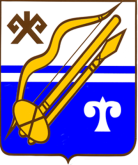 ГОРНО-АЛТАЙСК КАЛАНЫҤАДМИНИСТРАЦИЯЗЫРАСПОРЯЖЕНИЕJАКАAH